COLEGIO EMILIA RIQUELME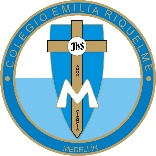 ÁREA DE HUMANIDADES, LENGUA CASTELLANADOCENTE: MARIA ISABEL MAZO ARANGOACTIVIDADES SEMANA DEL 27 AL 30 DE ABRILOrientaciones iniciales:Recuerda que cada día al iniciar la clase, realizaré un saludo por WhatsApp para dar la agenda (que es la misma que está en este taller) y las indicaciones necesarias para continuar la clase.Vamos muy bien!!! Continuemos activas en clase. Si por alguna razón no te puedes comunicarte en el momento de la clase, puedes preguntar tus dudas a través del WhatsApp o al correo más adelante.Iniciemos esta nueva semana con mucho optimismo!!!!Estas son las agendas de la semana. En lo posible vamos a trabajar directamente en el cuaderno y en el libro, en las páginas que correspondan.FECHA: LUNES 20 DE ABRIL (5ta hora: 12-1 p.m.)La actividad del día de hoy será orientada a través de WhatsAppTEMA: movilidad seguraDESARROLLO:En vista de que el periodo pasado no tuvimos la oportunidad de realizar la actividad transversal, la realizaremos el día de hoy.Abre tu libro en la página 144 y responde en tu cuaderno la pregunta con la cual inicia la página.Lee la información que a continuación nos exponen y realiza el cuadro de la página siguiente donde nos preguntan las debilidades y fortalezas de nuestro sistema de transporte masivo.Escribe una carta (en el cuaderno) al Metro de Medellín donde les expongas una problemática o debilidad que ellos tengan y una posible solución. 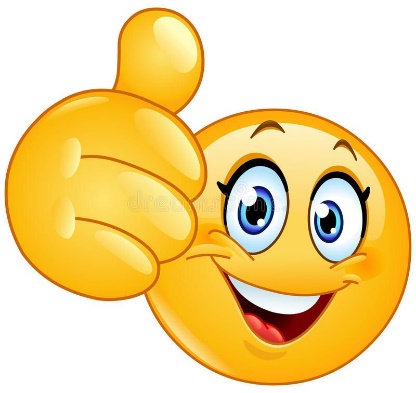 FECHA: MIÉRCOLES 22 DE ABRIL (4ta hora: 10:30-11:30 p.m.)La actividad del día de hoy se orientará a través de videoconferenciaTEMA: profundización del diptongo y el hiatoDESARROLLO: En la actividad de diptongos y hiatos que ustedes me enviaron al correo, observé algunas inconsistencias. En vista de ello, decidí realizar una actividad de profundización.Completa el siguiente cuadro. Primero separa silábicamente la palabra; luego, señala con una X si es sobreesdrújula, esdrújula, grave o aguda. Finalmente, señala si la palabra tiene diptongo o hiato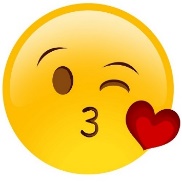 FECHA: JUEVES 23 DE ABRIL (6Ta hora: 1-2 p.m.)La clase del día de hoy será orientada a través del ClassroomTEMA: actividad práctica de hiatos y diptongosDESARROLLO:Saludo por WhatsAppSe darán las indicaciones necesarias para la realización de una actividad práctica evaluativa que realizaremos a través del Classroom durante la clase.Las niñas que por alguna razón no tengan conexión durante la clase, les colocaré más adelante, ya sea por correo o por WhatsApp, otra actividad para que realicen.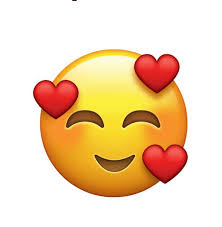 PALABRASEPRACIÓN SILÁBICASEGADHAlivioDecisión PeleaAireCreóVíaVeintiún CiudadPeriódicosFíoCanaán Hielo TriunfoFlúor teatro